Colegio Sagrada Familia de Nazareth 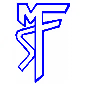 Curso6º A - B6º A - BAsignaturaRecursos digitales/ LinkObservacionesCienciashttps://vimeo.com/409337545         https://vimeo.com/409962096Observa atentamente los videos y sigue las indicaciones que te van dando, paso a paso.ObjetivoExplicar la formación del suelo, sus propiedades (como color, textura y capacidad de retención de agua y la importancia de protegerlo de la contaminación.